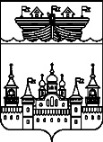 ЗЕМСКОЕ СОБРАНИЕ ВОСКРЕСЕНСКОГО МУНИЦИПАЛЬНОГО РАЙОНА НИЖЕГОРОДСКОЙ ОБЛАСТИРЕШЕНИЕ30 июня 2017 года	№ 64Об отдельных вопросах кадрового делопроизводства в отношении главы администрации Воскресенского муниципального района Нижегородской областиВ целях реализации Федерального закона от 2 марта 2007 года № 25-ФЗ «О муниципальной службе в Российской Федерации», Федерального закона от 25 декабря 2008 года № 273-ФЗ «О противодействии коррупции», закона Нижегородской области от 3 августа 2007 года № 99-З «О муниципальной службе в Нижегородской области»,Земское собрание района решило:1.Установить, что кадровое делопроизводство в отношении главы администрации Воскресенского муниципального района Нижегородской области, замещающего должность по контракту (далее – глава администрации района), ведет уполномоченное структурное подразделение администрации Воскресенского муниципального района Нижегородской области (далее – уполномоченное структурное подразделение) в соответствии с федеральными законами, законами Нижегородской области и муниципальными правовыми актами Воскресенского муниципального района Нижегородской области.2.Глава администрации района:-представляет сведения о своих доходах, расходах, об имуществе и обязательствах имущественного характера, а также сведения о доходах, расходах, об имуществе и обязательствах имущественного характера своих супруг (супругов) и несовершеннолетних детей (далее – сведения) Губернатору Нижегородской области в порядке, установленном законом Нижегородской области;-направляет сведения в уполномоченное структурное подразделение по форме справки, утвержденной Президентом Российской Федерации, ежегодно, на позднее 30 апреля года, следующего за отчетным;-уточненные сведения представляет в течение месяца после окончания срока, установленного абзацем третьим пункта 2 настоящего решения;-уведомляет о возникновении личной заинтересованности при исполнении должностных обязанностей, которая приводит или может привести к конфликту интересов, в порядке, установленным нормативным правовым актом Земского собрания Воскресенского муниципального района Нижегородской области.3.Уполномоченное структурное подразделение:-осуществляет сбор сведений, их анализ, размещение в информационно-телекоммуникационной сети «Интернет» и (или) опубликование, а также прием и размещение представленных уточенных сведений;-обеспечивает представление сведений Губернатору Нижегородской области в течение 14 календарных дней после окончания срока предоставления уточненных сведений в порядке, установленном законом Нижегородской области.4.Сведения размещаются уполномоченным структурным подразделением в информационно-телекоммуникационной сети «Интернет» на официальном сайте администрации Воскресенского муниципального района Нижегородской области и (или) предоставляются для опубликования средствам массовой информации в порядке, определяемом муниципальным правовым актом администрации Воскресенского муниципального района Нижегородской области.5.Проверка достоверности и полноты сведений, представляемых в соответствии с пунктом 2 настоящего решения, осуществляется по решению Губернатора Нижегородской области в порядке, установленном законом Нижегородской области.6.Контроль за исполнением настоящего решения возложить на постоянную комиссию Земского собрания вопросам местного самоуправления, связям с общественностью, средствами массовой информации, правовой политике, работе с военнослужащими, правоохранительной деятельности (А.В.Скобелев).Глава местного самоуправления		А.В.Безденежных